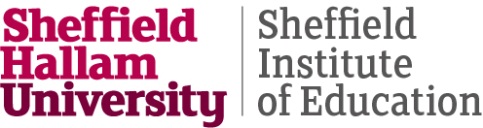 Please return to specialistroutes@shu.ac.uk 1Last name (family name)2First name / other names3Address4Date of Birth5Nationality (on passport)6Visa YES / NO(Do you need a visa to work or study in the UK?)7Email address8SHU staff ID number9Correspondence address10Highest qualification achieved11Date appointed to Sheffield Hallam University12Directorate / College / Dept13Work Area14Line manager15Employment status(please highlight)a. Fulltime permanent b. Fractional permanent - state fraction: ………………c. Fulltime temporaryd. Fractional temporary - state fraction: …………………16Role  (e.g. librarian / researcher / student support officer / technician / etc)17Funding stream? (e.g. employer / self-funding)18Number of hours of scheduled student contact (annually)19Line manager signature (confirming number of student contact hours, and support to attend the course)20Line manager email address21Please read and sign the declaration statement:Declaration: I confirm that, to the best of my knowledge, the information given in this form is true, complete and accurate and no information requested or other material information has been omitted. I understand that any offer of a place on the above course is subject to my acceptance of Sheffield Hallam University’s terms and conditions, which I confirm to have read, understood and agree to comply with.I acknowledge that if I have knowingly made a false declaration, Sheffield Hallam University may cancel my application and I shall have no claim against Sheffield Hallam University in relation to this application.I understand that Sheffield Hallam University will process my personal data for the purposes of my study on the PgCert in Higher Education course, including by sharing of relevant personal data between HR, Registry Services and the course team. Applicant signature:                                                                     Date:Please read and sign the declaration statement:Declaration: I confirm that, to the best of my knowledge, the information given in this form is true, complete and accurate and no information requested or other material information has been omitted. I understand that any offer of a place on the above course is subject to my acceptance of Sheffield Hallam University’s terms and conditions, which I confirm to have read, understood and agree to comply with.I acknowledge that if I have knowingly made a false declaration, Sheffield Hallam University may cancel my application and I shall have no claim against Sheffield Hallam University in relation to this application.I understand that Sheffield Hallam University will process my personal data for the purposes of my study on the PgCert in Higher Education course, including by sharing of relevant personal data between HR, Registry Services and the course team. Applicant signature:                                                                     Date: